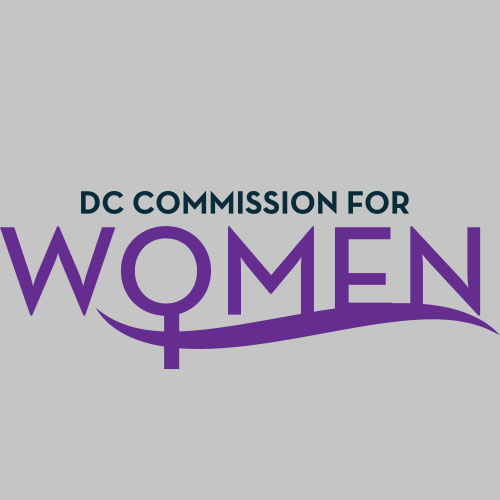 DC Commission for WomenTime: 6:30pm-8:00pmDate: Tuesday, November 14, 2017Location: Conference Call: 1-712-770-4700	   Participant Code: 428857#Call meeting to order: The meeting was called to order at 6:40pmRoll Call: Done at 6:42pm. A quorum was met to conduct the meeting.MOWPI Staff: Director Kimberly Bassett; Shana Armstrong; Krishna GhodiwalaMeeting Minutes: Meeting minutes from October 3, 2017 were circulated and approved with no edits.Correspondence & Announcements: NoneUnfinished Business: NoneNew BusinessChairwoman’s Report: MOWPI Chairwoman Rudd provided kudos and accolades to a successful #BeTheMovement Women’s Leadership Conference. The Chairwoman invited Commissioners to give their feedback on the conference.Commissioner Tomkin thought the conference went smoothly but wanted to ask the Commissioners their thoughts on next steps to keep DC women engaged in the movement.Commissioner Brockington concurred on a wonderful well planned event, however needed feedback concerning the vendors.Commissioner Nelson stated the energy was great and attendees were excited to learn about the topics of our breakout sessions.Commissioner Porter shared how encouraged attendees were upon leaving the Run for Office workshop.MOWPI Director’s Report:  Director Bassett shared the activities of the MOWPI office to include:Director Bassett commented on the success of the #BeTheMovement Women’s Leadership Conference and thanked the Commissioners for their support and wide attendance during the conference.Congresswoman Eleanor Norton was extremely honored and pleased to receive the 1st #BeTheMovement Leadership Award from Mayor Muriel Bowser and the DC Commission for Women.MOWPI staff is beginning to plan our 2018 events. Converstations with Women Who Lead in Food will be held in the early winter months.Our popular series, Fresh Start Wednesdays will begin in February at the RISE Center. We want all Commissioners to participate and give suggestions for new topics for the weekly sessions.Women of Excellence Awards is scheduled to be held in March, more details on will be shared at future meetings.WorkSmart Salary Negotiation classes will continue in 2018.Mayor Bowser’s Holiday Reception on Wednesday, November 29th. Announcements & Good of the OrderCommission Holiday Reception will be tentative held on Thursday, Dec. 14th.Next Meeting Date:  The next meeting will be on January 9, 2018 at the Wilson Building.Motion to Adjourn: Meeting adjourned at 7:15pm.